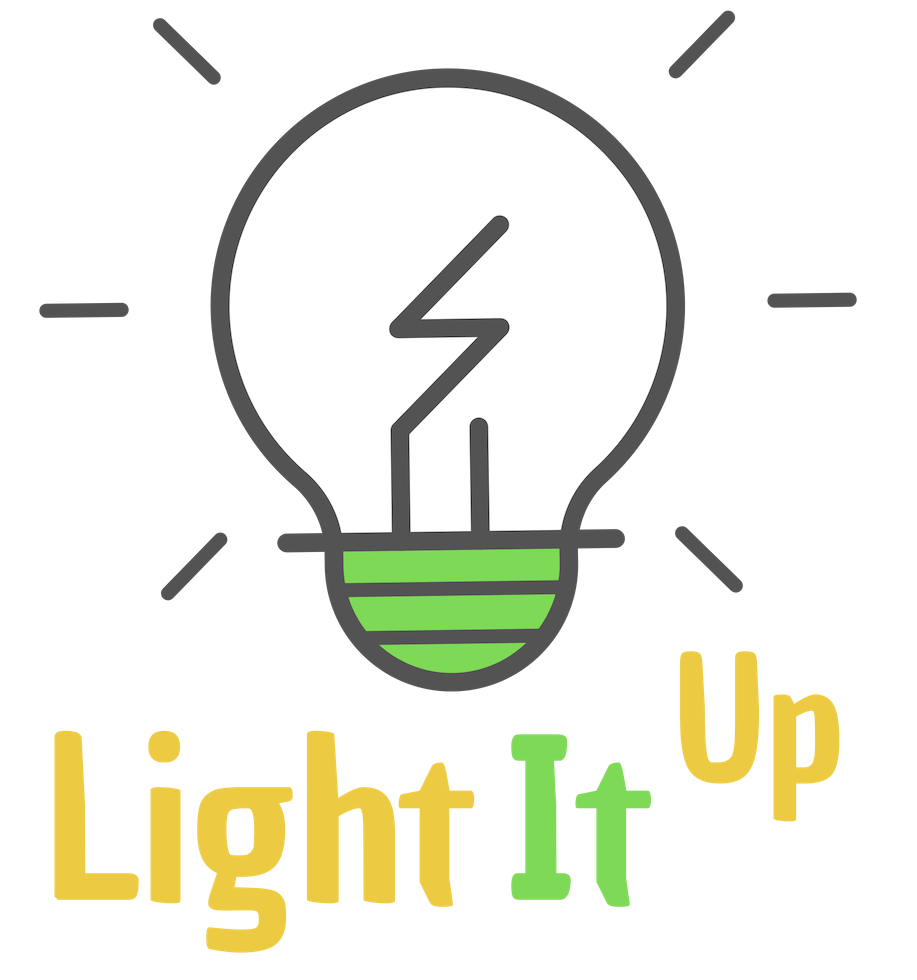 July 7th – 13th Temple Grove CampgroundTransfer, PA1st Grade – 6th Grade (Completed)